Publicado en  el 22/12/2015 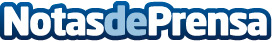 Honda anuncia los 10 finalistas de la cuarta edición de 'Tu Proyecto, Nuestro Proyecto'De entre un total de 84 propuestas, las diez finalistas han sido seleccionadas a partir del voto del público general | El jurado escogerá al ganador, que se conocerá el próximo febrero y que recibirá hasta 25.000 euros para ejecutar el proyecto	Honda Motor Europe España ha anunciado los 10 proyectos finalistas de su acción de Responsabilidad Social Corporativa Tu Proyecto, Nuestro Proyecto, tras un proceso de votación que finalizó el pasado 14 de diciembre. En la que ha sido la cuarta edición de la iniciativa, los clientes de automóviles Honda han enviado sus propuestas solidarias a favor de la infancia en ámbitos tan diversos como la salud y el bienestar, el medio ambiente, la formación, el desarrollo o la comunidad, por citar algunos ejemplos.Datos de contacto:Nota de prensa publicada en: https://www.notasdeprensa.es/honda-anuncia-los-10-finalistas-de-la-cuarta_1 Categorias: Nacional Automovilismo Sociedad Solidaridad y cooperación Industria Automotriz http://www.notasdeprensa.es